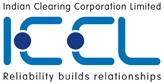 Registered Office: Floor 25, P. J. Towers, Dalal Street, Mumbai – 400 001, MaharashtraTel: +91 2272 1233/34 F: +91 22 2272 1919 Website: www.icclindia.comCorporate Identification Number (CIN) - U67120MH2007PLC170358AnnouncementBoard Meeting Notice– Financials Results for Q1-2014-2015A meeting of Board of Directors of the Company is scheduled to be held on Thursday, July 17, 2014, inter alia, to consider the Reviewed Financial Results for the three months ended  on June 30, 2014 along with the draft review report by the Statutory Auditors of the Company.